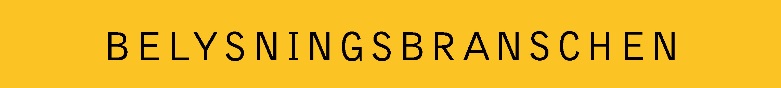 Rätt ljusplanering ger tryggare och energisnålare belysning – året om!Att skapa en tryggare utomhusmiljö är en högaktuell fråga och en utmaning för många kommuner i Sverige idag. Vid trygghetsvandringar kommer bättre belysning nästan alltid upp som en av de viktigaste åtgärderna.Hur man planerar belysningen är avgörande. Med rätt ljusplanering blir utemiljön både tryggare, vackrare och mer energisnål och man undviker bländande ljus som gör att vi upplever den mörka omgivningen som ännu mörkare. Dessutom slipper man så kallade ljusföroreningar  som orsakas  av missriktat och onödigt ljus som åker rakt upp i atmosfären. En ljusdesigner tipsar
Ljusdesigner Kajsa Sperling från White har en gedigen och mångårig erfarenhet av belysningsprojekt. Hon har, bland annat arbetat med trygghetsprojekt i Biskopsgården i Göteborg. Se hennes tips på hur man skapar en trygg och hållbar utemiljö: https://youtu.be/1TVhPUHiEs0***För mera information: 
Mervi Rokka, kommunikationsansvarig, Belysningsbranschen, mervi.rokka@belysningsbranschen.se, telefon 070 211 4541.